10 июня -  «День Этикета». С утра мы с ребятами поговорили о том, что такое этикет. Как его соблюдать. Беседа прошла в форме вопрос – ответ. После обсуждения основных моментов, провели «горячий стул». По итогу беседы было предложено в течение 30 секунд найти выход из «неудобной» ситуации, не нарушая этикет. Мероприятие вызвало улыбки, подняло настроение, а так же было очень полезным.Затем провели обучающий практикум «У меня зазвонил телефон», после которого просмотрели презентацию: «Что такое вежливость? Для чего нам нужны вежливые слова». В ходе презентации мы играли в игры: «Вежливо - невежливо», «Доскажи вежливое словечко». После чего у нас с ребятами прошла викторина: «Если станем дружно жить, не придётся нам тужить». Ребята отвечали на вопросы, разыгрывали сценки различных ситуаций на тему дружбы. Далее мы провели конкурс «Мудрые мысли о воспитании». Ребята должны были представить мысли о воспитании, дружбе, вежливости на листочках. Они работали аккуратно, старательно, каждый цветок получился особенным. 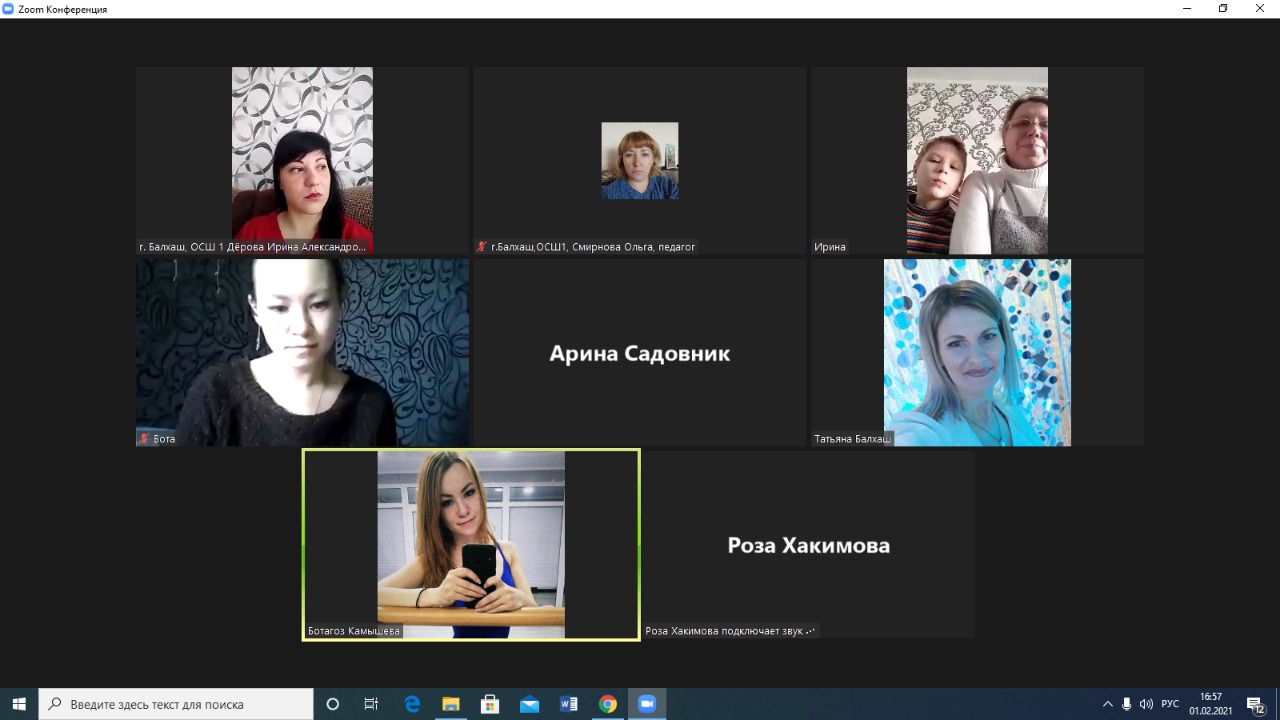 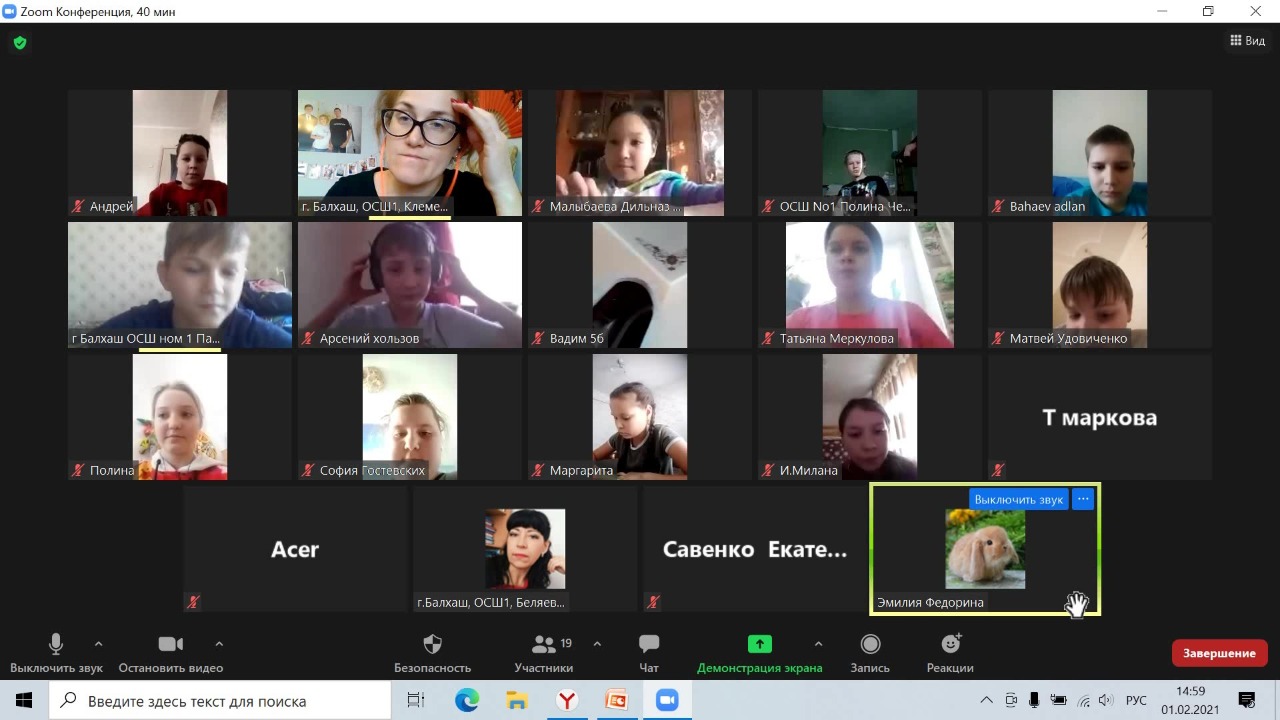 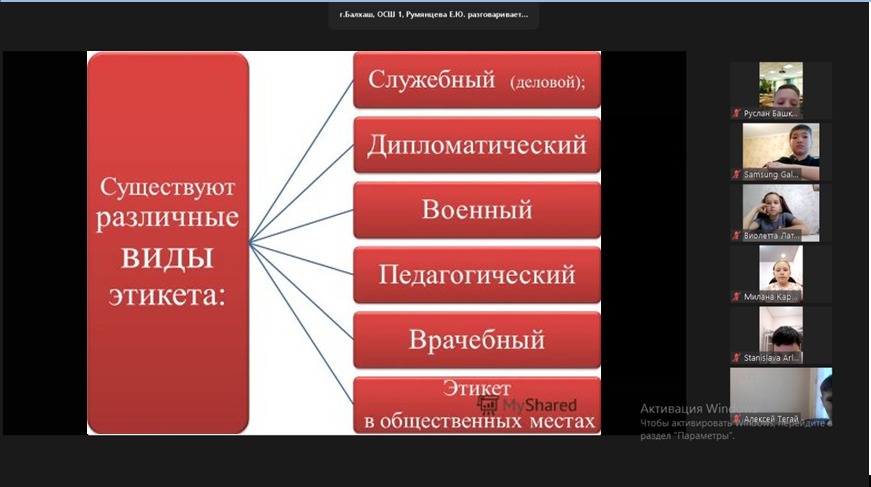 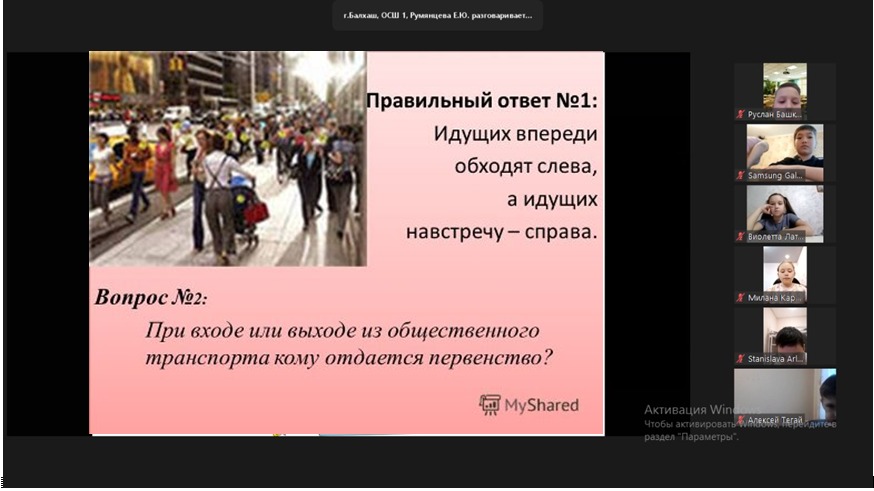 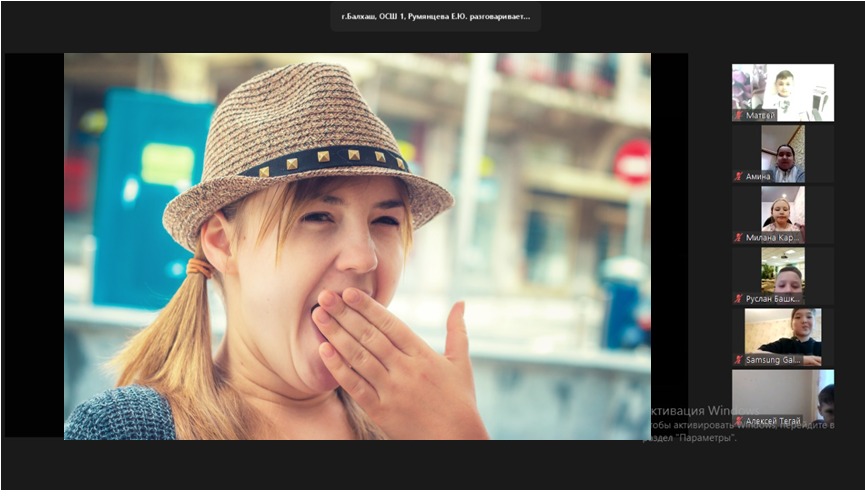 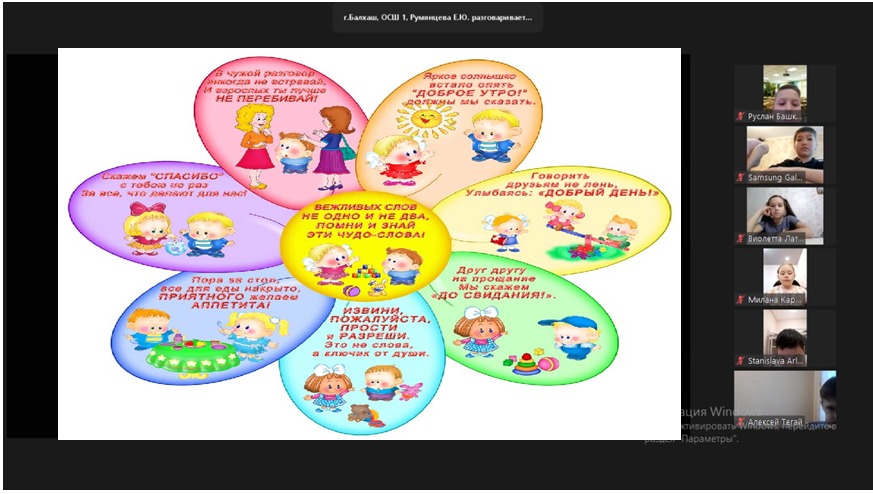 